Judul Skripsi	 : PENGARUH KEKENTALAN DAN		 KUALITAS MORTAR SEMEN TERHADAP 	   KINERJA PERKERASAN SEMI LENTURNama Mahasiswa	 : Made Sudarta Haryanto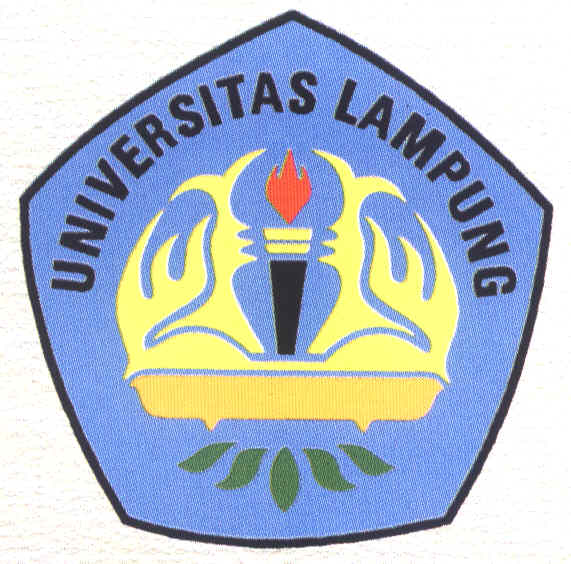 No. Pokok Mahasiswa		: 0715011082Program Studi		: Teknik SipilFakultas		: TeknikMENYETUJUIKomisi PembimbingDrs. I Wayan Diana, S.T., M.T.			Ir. Eddy Purwanto, M.T.NIP  195702101985031003					NIP  195512121990101001Ketua JurusanIr. Idharmahadi Adha, M.T.NIP 195906171988031003MENGESAHKANTim PengujiKetua 		: Drs. I Wayan Diana, S.T., M.T.	---------------Sekretaris		: Ir. Eddy Purwanto, M.T.		---------------PengujiBukan Pembimbing	: Ir. Hadi Ali, M.T.			---------------Dekan Fakultas TeknikDr. Ir. Lusmeilia Afriani, D.E.A.NIP 196505101993032008Tanggal Lulus Ujian Skripsi :       Januari 2013